HEZÂRFEN HAVACILIK VE UZAY TEKNOLOJİLERİ ENSTİTÜSÜ 2019-2020 EĞİTİM VE ÖĞRETİM YILIBİRİNCİ YARIYILI (GÜZ DÖNEMİ) ÖĞRENCİ SEÇİM İŞLEMLERİ1.	2019-2020 Eğitim ve Öğretim Yılı Güz Döneminde Milli Savunma Üniversitesi Hezârfen Havacılık ve Uzay Teknolojileri Enstitüsü (Hezârfen HUTEN) Müdürlüğü bünyesinde açılacak olan aşağıdaki tezli/tezsiz yüksek lisans programlarına lisans mezunu, doktora programlarına tezli yüksek lisans mezunu (06 Şubat 2013 tarihinden önce tezsiz yüksek lisans programlarına kayıtlı olan veya mezun olan öğrenciler hariç) öğrenci alınacaktır. Kendi nam ve hesabına başvuruda bulunacak TSK personeli de bu kapsamda değerlendirilecektir.Yüksek Lisans Programları:Tezsiz Yüksek Lisans Programları:Doktora Programları:2.	Başvurular 13 – 31 Mayıs 2019 tarihleri ve 08.30-16.30 saatleri arasında aşağıdaki adrese şahsen veya posta yoluyla yapılacaktır. Posta yoluyla yapılan başvurularda en geç 
31 Mayıs 2019 tarihi saat 16.30’a kadar aşağıdaki adrese ulaşmayan dosyalar değerlendirmeye alınmayacaktır. Posta ve kargodaki gecikmeler dikkate alınmaz. Posta yolu ile gerçekleştirilen başvurularda eksik içerik bulunması durumunda adaya geri dönüşte bulunulmayacak, başvuru değerlendirmeye alınmayacaktır.	Hezârfen Havacılık ve Uzay Teknolojileri Enstitüsü Müdürlüğü	Hava Harp Okulu Yeşilyurt	34149 Bakırköy / İSTANBUL	Telefon: 0 212-6632490 Dahili: 4362 veya 4379	Web: www.msu.edu.tr / www.hezarfen.hho.edu.tr2019-2020 EĞİTİM VE ÖĞRETİM YILI ÖĞRENCİ SEÇİM İŞLEMLERİ FAALİYET TAKVİMİ	* Mülakatlar için 5 gün süre ayrılmıştır. Başvuru yoğunluğu ve program tercihleri dikkate alınarak adaylar gruplandırılacak ve adayın sınava katılacağı kesin tarih web sayfası ve e-posta aracılığı ile bildirilecektir. Detaylı akademik takvim Hezârfen HUTEN web sayfası aracılığı ile bilahare duyurulacaktır. MSÜ HEZÂRFEN HAVACILIK VE UZAY TEKNOLOJİLERİ ENSTİTÜSÜ ÖĞRENCİ ALIM ESASLARIBAŞVURU ŞARTLARITEZLİ YÜKSEK LİSANS EĞİTİMİ BAŞVURU ŞARTLARI:Türkiye Cumhuriyeti vatandaşı adaylar:			(1)	Terör örgütlerine veya Milli Güvenlik Kurulunca Devletin milli güvenliğine karşı faaliyette bulunduğuna karar verilen yapı, oluşum veya gruplara iltisak veya irtibatı olmamak,			(2)	Cezaları ertelenmiş, seçenek yaptırımlardan birisine çevrilmiş, genel ya da özel af kanunları kapsamına girmiş veya haklarında hükmün açıklanmasının geri bırakılmasına karar verilmiş olsa dahi; devletin güvenliğine karşı işlenen suçlar, halkı askerlikten soğutmak, Türk Milletini, Türkiye Cumhuriyeti Devletini, devletin kurum ve organlarını aşağılama ile T.C. Anayasasının 76’ncı maddesinde tanımlanan suçlardan birisinden hükümlü bulunmamak veya soruşturma altında olmamak,			(3)	Her ne sebeple olursa olsun Türk Silahlı Kuvvetlerinden veya bir yükseköğretim kurumunun lisans veya lisansüstü programından çıkarılmamış olmak, 		(4)	Yapılacak arşiv araştırması ve/veya güvenlik soruşturması olumlu sonuçlanmak, 		(5)	Erkek adaylar için askerlikle ilişiği olmamak (asker kaçağı, bakaya, saklı vb. durumunda bulunmamak), 		(6)	Aşağıdaki çizelgede belirtilen başvuru yapılabilecek fakülte ve/veya bölümler ile yurt dışı muadillerinden birisinden lisans derecesine sahip olmak (mezun olma durumundaki adayların başvuruları kabul edilecektir. Lisans mezuniyet ortalamasının 4.00 tam kredi üzerinden 2.50 ve üzeri, 100’lük sistemde 65 puan ve üzeri olması gerekmektedir),(7)	Başvuru tarihi itibarıyla son beş yıl içerisinde alınmış olmak kaydıyla aşağıdaki çizelgede belirtilen ALES puanını almış olmak. (Belgelemek kaydıyla Üniversitelerarası Kurulca kabul edilen bir lisansüstü eğitime giriş sınavından alınan muadil puan da kabul edilecektir. Sınav sonuç belgesi üzerinde geçerlilik süresi belirtilen lisansüstü eğitime giriş sınavları hariç, söz konusu sınavlar için de geçerlilik süresi beş yıldır.)(8)	Başvuru tarihi itibarıyla son beş yıl içerisinde alınmış olmak kaydıyla aşağıdaki çizelgede belirtilen yabancı dil sınavı puanlarından birini almış olmak (Belgelemek kaydıyla YÖK Yürütme Kurulunun 27 Mayıs 2009 tarihli toplantısında kabul edilen muadil puan da kabul edilecektir. Sınav sonuç belgesi üzerinde geçerlilik süresi belirtilen lisansüstü eğitime giriş sınavları hariç, söz konusu sınavlar için de geçerlilik süresi beş yıldır.)* Başvuran adayların lisans programları yukarıda verilen tablodakinden farklı ise kararı Enstitü Kurulu verecektir.	b.	Yabancı uyruklu adaylar:		(1)	Yukarıdaki çizelgede belirtilen başvuru yapılabilecek fakülte ve/veya bölümler ile yurt dışı muadillerinden birisinden lisans derecesine sahip olmak (Yükseköğretim Kurulu tarafından tanınan yabancı yükseköğretim kurumlarından mezun veya mezun olma durumunda olan adayların başvuruları kabul edilecektir, Lisans mezuniyet ortalamasının 4.00 tam kredi üzerinden 2.50 ve üzeri, 100’lük sistemde 65 puan ve üzeri olması gerekmektedir),		(2)	Başvuru tarihi itibarıyla son beş yıl içerisinde alınmış olmak kaydıyla aşağıda belirtilen ALES, GRE veya GMAT puanlarından birini almış olmak (Geçmiş yıllarda söz konusu sınavdan alınan puanların geçerlilik süresi, sınav sonuç belgesi üzerinde geçerlilik süresi belirtilen lisansüstü eğitime giriş sınavları hariç, sonuçların açıklandığı tarihten itibaren üç yıldan beş yıla uzatılmıştır.)		(3)	Başvuru tarihi itibarıyla son beş yıl içerisinde alınmış olmak kaydıyla aşağıdaki çizelgede belirtilen yabancı dil sınavı puanlarından birini almış olmak (Geçmiş yıllarda söz konusu sınavdan alınan puanların geçerlilik süresi, sınav sonuç belgesi üzerinde geçerlilik süresi belirtilen yabancı dil sınavları hariç, sonuçların açıklandığı tarihten itibaren üç yıldan beş yıla uzatılmıştır.)		(4)	Öğrenimi takip edebilecek düzeyde Türkçe bilgisine (en az 60 puan-B1 ve üzeri) sahip olmak (TÖMER’den doğrulama koduna sahip ve sorgulanabilir sertifika ibraz etmek gerekmektedir - KKTC uyruklu adaylar ile lisans öğrenimini Türkçe almış olmak şartıyla Türkiye’deki yükseköğretim kurumlarında tamamlayanlarda bu şart aranmaz).2.	TEZSİZ YÜKSEK LİSANS EĞİTİMİ BAŞVURU ŞARTLARI:	a.	Türkiye Cumhuriyeti vatandaşı adaylar: 			(1)		Terör örgütlerine veya Milli Güvenlik Kurulunca Devletin milli güvenliğine karşı faaliyette bulunduğuna karar verilen yapı, oluşum veya gruplara iltisak veya irtibatı olmamak,			(2)		Cezaları ertelenmiş, seçenek yaptırımlardan birisine çevrilmiş, genel ya da özel af kanunları kapsamına girmiş veya haklarında hükmün açıklanmasının geri bırakılmasına karar verilmiş olsa dahi; devletin güvenliğine karşı işlenen suçlar, halkı askerlikten soğutmak, Türk Milletini, Türkiye Cumhuriyeti Devletini, devletin kurum ve organlarını aşağılama ile T.C. Anayasasının 76’ncı maddesinde tanımlanan suçlardan birisinden hükümlü bulunmamak veya soruşturma altında olmamak,			(3)		Her ne sebeple olursa olsun Türk Silahlı Kuvvetlerinden veya bir yükseköğretim kurumunun lisans veya lisansüstü programından çıkarılmamış olmak, 			(4)		Yapılacak arşiv araştırması ve/veya güvenlik soruşturması olumlu sonuçlanmak, 			(5)		Erkek adaylar için askerlikle ilişiği olmamak (asker kaçağı, bakaya, saklı vb. durumunda bulunmamak), 			(6)		Aşağıdaki çizelgede belirtilen başvuru yapılabilecek fakülte ve/veya bölümler ile yurt dışı muadillerinden birisinden lisans derecesine sahip olmak (mezun olma durumundaki adayların başvuruları kabul edilecektir,)			(7)		Tezsiz yüksek lisans programlarına başvurularda, ALES’e giriş şartı aranmayacak olup ALES baraj puan uygulaması gerçekleştirilmeyecek, 			(8)		Tezsiz yüksek lisans programlarına başvurularda, yabancı dil sınav şartı aranmayacak olup, YDS/e-YDS ve YÖKDİL puan baraj uygulaması gerçekleştirilmeyecek,* Üniversite sınavında eşit ağırlıklı veya sayısal ağırlıklı puan ile kabul eden bölümlerden mezun olarak başvuru yapacak adayın, siber güvenlik alanında başvuru tarihi itibariyle en az 2 (iki) yıl iş tecrübesine sahip olduğunu gösterir bir yazıyı kurumundan alması gerekmektedir.	b.	Yabancı uyruklu adaylar:		(1)	Yukarıdaki çizelgede belirtilen başvuru yapılabilecek fakülte ve/veya bölümler ile yurt dışı muadillerinden birisinden lisans derecesine sahip olmak (Yükseköğretim Kurulu tarafından tanınan yabancı yükseköğretim kurumlarından mezun veya mezun olma durumunda olan adayların başvuruları kabul edilecektir),		(2)	Öğrenimi takip edebilecek düzeyde Türkçe bilgisine (en az 60 puan- B1 ve üzeri) sahip olmak (TÖMER’den doğrulama koduna sahip ve sorgulanabilir sertifika ibraz etmek gerekmektedir - KKTC uyruklu adaylar ile lisans öğrenimini Türkçe almış olmak şartıyla Türkiye’deki yükseköğretim kurumlarında tamamlayanlarda bu şart aranmaz).3.	DOKTORA EĞİTİMİ BAŞVURU ŞARTLARI:	a.	Türkiye Cumhuriyeti vatandaşı adaylar:			(1)		Terör örgütlerine veya Milli Güvenlik Kurulunca Devletin milli güvenliğine karşı faaliyette bulunduğuna karar verilen yapı, oluşum veya gruplara iltisak veya irtibatı olmamak,			(2)		Cezaları ertelenmiş, seçenek yaptırımlardan birisine çevrilmiş, genel ya da özel af kanunları kapsamına girmiş veya haklarında hükmün açıklanmasının geri bırakılmasına karar verilmiş olsa dahi; devletin güvenliğine karşı işlenen suçlar, halkı askerlikten soğutmak, Türk Milletini, Türkiye Cumhuriyeti Devletini, devletin kurum ve organlarını aşağılama ile T.C. Anayasasının 76’ncı maddesinde tanımlanan suçlardan birisinden hükümlü bulunmamak veya soruşturma altında olmamak,			(3)		Her ne sebeple olursa olsun Türk Silahlı Kuvvetlerinden veya bir yükseköğretim kurumunun lisans veya lisansüstü programından çıkarılmamış olmak, 			(4)		Yapılacak arşiv araştırması ve/veya güvenlik soruşturması olumlu sonuçlanmak, 		(5)		Erkek adaylar için askerlikle ilişiği olmamak (asker kaçağı, bakaya, saklı vb. durumunda bulunmamak), 			(6)		Aşağıdaki çizelgede belirtilen başvuru yapılabilecek fakülte ve/veya bölümler ile yurt dışı muadillerinden birisinde açılmış olan programlardan tezli yüksek lisans derecesine sahip olmak (mezun olma durumundaki adayların başvuruları kabul edilecektir, lisans baraj notu uygulanmayacaktır, Yüksek lisans mezuniyet ortalamasının 4.00 tam kredi üzerinden 2.80 ve üzeri, 100’lük sistemde 72 puan ve üzeri olması gerekmektedir, 06 Şubat 2013 tarihinden önce tezsiz yüksek lisans programlarına kayıtlı olan veya mezun olan öğrenciler doktora programlarına başvurabilir),(7)	Başvuru tarihi itibarıyla son beş yıl içerisinde alınmış olmak kaydıyla aşağıdaki çizelgede belirtilen ALES puanını almış olmak. (Belgelemek kaydıyla Üniversitelerarası Kurulca kabul edilen bir lisansüstü eğitime giriş sınavından alınan muadil puan da kabul edilecektir. Sınav sonuç belgesi üzerinde geçerlilik süresi belirtilen lisansüstü eğitime giriş sınavları hariç, söz konusu sınavlar için de geçerlilik süresi beş yıldır.)(8)	Başvuru tarihi itibarıyla son beş yıl içerisinde alınmış olmak kaydıyla aşağıdaki çizelgede belirtilen yabancı dil sınavı puanlarından birini almış olmak (Belgelemek kaydıyla YÖK Yürütme Kurulunun 27 Mayıs 2009 tarihli toplantısında kabul edilen muadil puan da kabul edilecektir. Sınav sonuç belgesi üzerinde geçerlilik süresi belirtilen lisansüstü eğitime giriş sınavları hariç, söz konusu sınavlar için de geçerlilik süresi beş yıldır.)* Başvuran adayların lisans veya yüksek lisans mezuniyet alanları yukarıda verilen tablodakinden farklı ise kararı Enstitü Kurulu verecektir. 	b.	Yabancı uyruklu adaylar:		(1)	Başvuru yapılabilecek fakülte ve/veya bölümler ile yurt dışı muadilleri sütununda belirtilen bölümlerden alınmış tezli yüksek lisans derecesine sahip olmak (Yükseköğretim Kurulu tarafından tanınan yabancı yükseköğretim kurumlarından mezun veya mezun olma durumunda olan adayların başvuruları kabul edilecektir, Yüksek lisans mezuniyet ortalamasının 4.00 tam kredi üzerinden 2.80 ve üzeri, 100’lük sistemde 72 puan ve üzeri olması gerekmektedir),		(2)	Başvuru tarihi itibarıyla son beş yıl içerisinde alınmış olmak kaydıyla aşağıda belirtilen ALES, GRE veya GMAT puanlarından birini almış olmak (Geçmiş yıllarda söz konusu sınavdan alınan puanların geçerlilik süresi, sınav sonuç belgesi üzerinde geçerlilik süresi belirtilen lisansüstü eğitime giriş sınavları hariç, sonuçların açıklandığı tarihten itibaren üç yıldan beş yıla uzatılmıştır.)		(3)	Ana dilleri dışında İngilizce’den başvuru tarihi itibarıyla son beş yıl içerisinde alınmış olmak kaydıyla aşağıda belirtilen yabancı dil sınavı puanlarından birini almış olmak (Geçmiş yıllarda söz konusu sınavdan alınan puanların geçerlilik süresi, sınav sonuç belgesi üzerinde geçerlilik süresi belirtilen yabancı dil sınavları hariç, sonuçların açıklandığı tarihten itibaren üç yıldan beş yıla uzatılmıştır.)  		(4)	Öğrenimi takip edebilecek düzeyde Türkçe bilgisine (en az 60 puan-B1 ve üzeri) sahip olmak (TÖMER’den doğrulama koduna sahip ve sorgulanabilir sertifika ibraz etmek gerekmektedir - KKTC uyruklu adaylar ile lisans/yüksek lisans öğrenimini Türkçe almış olmak şartıyla Türkiye’deki yükseköğretim kurumlarında tamamlayanlarda bu şart aranmaz).4.	BAŞVURU SIRASINDA İBRAZ EDİLECEK BELGELER:	a.	Türkiye Cumhuriyeti vatandaşı adaylar:		(1)	Başvuru Dilekçesi,		(2)	Özgeçmiş (yüksek lisans öğrenimi için başvuran adaylar, birisi mutlaka öğretim üyesi olmak kaydıyla iki referans isim ve iletişim bilgilerini (e-posta, telefon) ekleyeceklerdir),		(3)	Doktora öğrenimi için başvuran adaylar için Referans Mektubu (başvurularda adaylar en az iki referans mektubu getirirler, çalışan adaylar için referans mektuplarından birisi mutlaka öğretim üyesinden diğeri ise ilk amirden alınır.),		(4)	Niyet Mektubu,		(5)	Yüksek lisans öğrenimi için başvuran adayların lisans, doktora öğrenimi için başvuran adayların lisans ve yüksek lisans not durum belgesinin aslı ve fotokopisi (transkript) “Yabancı bir yükseköğretim kurumu mezunu olan adayların, öğrenim gördükleri kurumun Yükseköğretim Kurulunca tanındığını belgelemesi gerekmektedir”,		(6)	Lisans ve/veya yüksek lisans öğrenimi gördüğü yükseköğretim kurumunda disiplin cezası almadığına, almış ise cezaların içeriğine dair onaylı belge (transkriptlerinde disiplin cezası almadığına dair ibare bulunan adaylardan istenmeyecektir),		(7)	Doktora öğrenimi için başvuran adayların yüksek lisans bitirme tezinin bir sureti,		(8)	Tezsiz yüksek lisans programları haricindeki diğer programlara başvuruda bulunan adaylar için başvuru tarihi itibarıyla son beş yıl içerisinde alınmış olmak şartıyla YDS, YÖKDİL veya muadili sınav sonuç belgesi, 		(9)	Tezsiz yüksek lisans programları haricindeki diğer programlara başvuruda bulunan adaylar için başvuru tarihi itibarıyla son beş yıl içerisinde alınmış olmak şartıyla ALES sonuç belgesi,		(10)	Erkek adaylar için askerlik durumunu gösterir belge (e-devletten alınmış doğrulama koduna sahip ve sorgulanabilir belge ibraz edilebilir),		(11)	Nüfus cüzdanı fotokopisi veya e-devletten doğrulanmış sureti (kendi nam ve hesabına başvuruda bulunan TSK personeli nüfus cüzdanı fotokopisi ile birlikte askerî kimlik kartı fotokopisini de ibraz ederler),		(12)	Son üç ay içerisinde çekilmiş 4,5 X 6 cm. ebatlarında 2 adet renkli vesikalık fotoğraf ve CD içerisinde elektronik kopyası.	b.	Yabancı uyruklu adaylar:		(1)	Başvuru Dilekçesi,		(2)	Özgeçmiş (yüksek lisans öğrenimi için başvuran adaylar, birisi mutlaka öğretim üyesi olmak kaydıyla iki referans isim ve iletişim bilgilerini (e-posta, telefon) ekleyeceklerdir),		(3)	Doktora öğrenimi için başvuran adaylar için Referans Mektubu (başvurularda adaylar en az iki referans mektubu getirirler, çalışan personel için referans mektuplarından birisi mutlaka öğretim üyesinden diğeri ise ilk amirden alınır),		(4)	Niyet Mektubu,		(5)	Yüksek lisans öğrenimi için başvuran adayların lisans, doktora öğrenimi için başvuran adayların lisans ve yüksek lisans not durum belgesinin aslı ve fotokopisi (transkript) “Yabancı bir yükseköğretim kurumu mezunu olan adayların, öğrenim gördükleri kurumun Yükseköğretim Kurulunca tanındığını belgelemesi gerekmektedir”,		(6)	Lisans ve/veya yüksek lisans öğrenimi gördüğü yükseköğretim kurumunda disiplin cezası almadığına, almış ise cezaların içeriğine dair onaylı belge (transkriptlerinde disiplin cezası almadığına dair ibare bulunan adaylardan istenmeyecektir),		(7)	Doktora öğrenimi için başvuran adayların yüksek lisans bitirme tezinin bir sureti,		(8)	Tezsiz yüksek lisans programları haricindeki diğer programlara başvuruda bulunan adaylar için başvuru tarihi itibarıyla son beş yıl içerisinde alınmış olmak şartıyla ALES, GRE veya GMAT sonuç belgesi, 		(9)	Öğrenimi takip edebilecek düzeyde Türkçe bilgisine sahip olduğuna dair TÖMER’den alınacak doğrulama koduna sahip ve sorgulanabilir sertifika (KKTC uyruklu adaylar ile lisans/yüksek lisans öğrenimi Türkçe almış olmak şartıyla Türkiye’deki yükseköğretim kurumlarında tamamlayanlarda bu şart aranmaz),		(10)	Tezsiz yüksek lisans programları haricindeki diğer programlara başvuruda bulunan adaylar için başvuru tarihi itibarıyla son beş yıl içerisinde alınmış olmak şartıyla YDS, YÖKDİL veya muadili sınav sonuç belgesi,		(11)	Pasaportun noter tasdikli fotokopisi ve Türkçe çevirisi,		(12)	Son üç ay içerisinde çekilmiş 4,5 X 6 cm. ebatlarında 2 adet renkli vesikalık fotoğraf ve CD içerisinde elektronik kopyası.	c.	Diğer Hususlar Enstitü Müdürlüğü başvuru için ihtiyaç duyulan belgelerde gerekli düzenlemeleri yapabilir ve/veya ilave belgeler talep edebilir.ENSTİTÜ GİRİŞ SINAVLARI (BİLİM SINAVI VE MÜLAKATLAR)1.	Tezli/tezsiz yüksek lisans programlarına müracaat eden ve belirtilen şartları taşıyan adaylar mülakata tabi tutulacaktır. Doktora programlarına müracaat eden adaylar ise mülakata ilave olarak bilim sınavına da tabi tutulacaktır.2.	Bilim sınavına ve mülakatlara başvuru belgelerini eksiksiz teslim eden ve bu belgeler üzerinden yapılacak inceleme neticesinde başvuru şartlarını sağladığı tespit edilen adaylar davet edilecektir.3.	Bilim sınavı ve mülakatlar, Hezârfen HUTEN Müdürlüğünce oluşturulacak mülakat komisyonlarınca icra edilecektir.4.	Doktora programlarına başvuruda bulunan adaylar için uygulanacak bilim sınavına (yazılı sınava) ilişkin usul ve esaslar mülakat komisyonlarınca belirlenecektir. Bilim sınavına katılmayan ya da 50 puanı geçemeyerek başarısız olan doktora adayları mülakata alınmayacaktır.5.	Mülakat sonucunda adaylar genel değerlendirmeye alınacak ve her bir aday için aşağıdaki çizelgede belirtilen oranlar kullanılarak genel başarı notu hesaplanacaktır. Mülakata katılmayan adaylar değerlendirme dışında kalacak ve lisansüstü programlara kabul edilmeyecektir.6.	Genel başarı notunun hesaplanmasında; 	a.	Lisans/yüksek lisans bitirme kredi not ortalaması 100 tam puan üzerinden değerlendirilecek, 4,00 tam not üzerinden belirlenen kredi not ortalamaları, Yükseköğretim Kurulunun 4’lük sistemdeki notların 100’lük sistemdeki karşılıklarını gösteren eşdeğerlik tablosuna göre 100 tam puana dönüştürülerek,	b.	Yabancı dil notu YDS-YÖKDİL notundan farklı olan adayların yabancı dil notu puanları, Yükseköğretim Kurulu tarafından kabul edilen, yurt içinde/yurt dışında çeşitli kurum ve kuruluşlar tarafından yapılan uluslararası yabancı dil sınav sonuçlarının eşdeğerliliğine ilişkin ÖSYM tarafından yayınlanan çizelgeler aracılığı ile 100 tam puana dönüştürülerek değerlendirmeye alınacaktır.7.	Adaylar; yabancı dil sınav notlarından birini veya birden fazlasını ön kayıt komisyonuna verebilirler. Bu durumda genel başarı notunun hesaplanmasında Yükseköğretim Kurulunca kabul edilen ve ÖSYM tarafından yayımlanan yabancı dil eşdeğerliği çizelgelerine göre adayın lehine olan sınav notu değerlendirilecektir.8.	Adaylar; "genel başarı notları"na göre en yüksek nottan itibaren sıralanacak, Enstitü Müdürlüğünce belirlenecek kontenjana girmiş olanlar sınavından başarılı olmuş sayılacaklar ve asil listede yer alacaklardır.9.	Genel başarı notu kriterini sağlayan adaylardan Enstitü Müdürlüğünce belirlenecek kontenjanın dışında kalanlar ise yedek listede yer alacaktır.ÖĞRENCİ KABUL VE KAYIT İŞLEMLERİ1.	KAYIT:	a.	Yüksek lisans ve doktora programlarına başvuran adaylardan seçim işlemleri sonucunda, Enstitüye kayıt yaptırmaya hak kazanan adayların kayıt işlemleri Enstitü Müdürlüğünce oluşturulacak kayıt komisyonunca yerine getirilecektir.	b.	Kayıt komisyonu sınav sonuçlarının yayımlanmasını müteakip; asil listede yer alan adayları Enstitüye davet ederek kayıtlarını yapacaktır.	c.	Sonuçların ilan edilmesini müteakip asil aday listesinde yer alan adaylar, kendilerinden istenen bilgi ve belgeleri kayıt komisyonuna teslim ederek kayıtlarını yaptırmak zorundadırlar. Duyuruda belirtilen süre içinde kaydını yaptırmayanların yerine yedek listedeki adaylar sıra ile davet edilecektir.	ç.	Kayıt işlemi sırasında aşağıdaki belgeler kayıt komisyonuna teslim edilecektir:		(1)	Lisans ve yüksek lisans diploma/geçici mezuniyet belgesinin aslı ve e-devlet sistemi üzerinden alınan yükseköğretim mezun belgesi,		(2)	Yüksek lisans öğrenimi için başvuran adayların lisans, doktora öğrenimi için başvuran adayların lisans ve yüksek lisans not durum belgesinin (transkript) aslı,		(3)	Yurt dışındaki yükseköğretim kurumlarından mezun olanlar için Yükseköğretim Kurulundan alınan belge ve diplomanın noter tasdikli sureti,		(4)	Nüfus müdürlükleri/e-devletten alınacak yeni tarihli yerleşim yeri adresi belgesi (yabancı uyruklu adaylardan ikamet tezkeresi),		(5)	Nüfus müdürlükleri/e-devletten alınacak vukuatlı nüfus kayıt örneği (birinci dereceden yakınlarının bilgilerini içermelidir),		(6)	Adli sicil raporu (e-devletten alınacak suret de kabul edilir),				(7)		Son üç ay içerisinde çekilmiş 4,5 X 6 cm. ebatlarında 2 adet renkli vesikalık fotoğraf.	d.	Kendi nam ve hesabına öğrenim görecek olan TSK personelinin kesin kayıt işlemleri sivil öğrencilere uygulanacak esaslara tabi olur.	e.	Öğrenimlerinin hangi safhasında olursa olsun başvuru koşullarını taşımadığı tespit edilenler ile arşiv araştırması ve/veya güvenlik soruşturması olumsuz neticelenen öğrencilerin Enstitü ile ilişiği kesilir.2.	Enstitü Müdürlüğü kayıt belgelerinde gerekli düzenlemeleri yapabilir ve/veya ilave belgeler talep edebilir.3.	Başvuru ve kabul sürecinin herhangi bir safhasında işlemleri iptal edilen adaylar, Enstitüye teslim ettikleri belgeleri elden teslim edilmek kaydıyla geri alabilirler (posta veya kargo ile belge iadesi yapılmayacaktır).4.	Geri alınmayan belgeler saklanmaz. Kayıt işlemlerinin tamamlanmasını müteakip bilahare imha edilir.TARİH: … /… / ……HEZÂRFEN HAVACILIK VE UZAY TEKNOLOJİLERİ ENSTİTÜSÜ MÜDÜRLÜĞÜNEHezârfen Havacılık ve Uzay Teknolojileri Enstitüsü Müdürlüğü bünyesinde açılması planlanan programlardan (öncelik belirtmek kaydıyla en fazla üç program tercih edilebilir) birinde tezli veya tezsiz yüksek lisans / doktora eğitimi almak istiyorum. Arz ederim.ADI SOYADI		:T.C. KİMLİK NU.	:                                                                                        İMZASI		:MEZUNİYET	ALES	YABANCI DİL	ADRES	:TELEFON	:E-POSTA	:AÇIKLAMA	:	1. İhtiyaç duyulan tüm belgelerin Enstitü Müdürlüğüne ulaştırılması adayın kendi sorumluluğundadır.		2. Belgelerini eksiksiz teslim eden ve yapılacak inceleme neticesinde ilanda belirtilen kriterleri sağladığı tespit edilen adaylar mülakat için 
davet edilecektir.TARİH: …./…/……NİYET MEKTUBUADI SOYADI	:DOĞUM TARİHİ	:MEMLEKETİ	:BABA ADI	:BAŞVURDUĞU PROGRAM	:1. PROGRAM ÖNCESİ ÇALIŞMALARI.2. PROGRAMDA YAPMAYI PLANLADIĞI ÇALIŞMALAR.3. PROGRAMDAN BEKLENTİLERİ.AÇIKLAMA :YUKARIDA BELİRTİLEN HUSUSLAR BİR SAYFAYI GEÇTİĞİ TAKDİRDE İLAVE SAYFA KULLANILABİLİR.1.	BU BÖLÜM BAŞVURU SAHİBİ TARAFINDAN DOLDURULACAKTIR.2.     BU BÖLÜM REFERANSI VEREN ÖĞRETİM ELEMANI/AMİR TARAFINDAN DOLDURULACAKTIR. İmza   :____________________________________________Tarih  :_____/_______/__________________________________                                        Lütfen zarfı kapattıktan sonra zarf kapağını imzalayınız.                 Gün           Ay               YılAdı Soyadı:________________________________________ Unvanı: _______________________________________________Görevi:________________________________________ ___ Telefon: (______)________________________________________Kurumu:________________________________________ __ Telefon: (______)________________________________________Adresi___________________________________________________________________________________________________________________________________________________________________________________________________________________________________AÇIKLAMALAR:                                                                                                                                       Lütfen adayı yukarıdaki formu kullanarak değerlendiriniz. Formu kapalı zarf içerisinde zarf kapağını imzalayarak en kısa süre içerisinde adaya iletiniz veya yukarıdaki adrese postalayınız. Aday hakkında ilave bilgi vermek isterseniz lütfen bu sayfanın arkasını veya ayrı bir sayfa kullanınız.Formu mürekkepli kalemle doldurunuz.Adayın değerlendirilmesindeki katkılarınız için teşekkür ederiz.S.NuAna Bilim DalıProgramıKontenjanKontenjanKontenjanS.NuAna Bilim DalıProgramıKuvvet Nam ve Hesabına 
TSK PersoneliSivil ve Kendi Nam ve Hesabına 
TSK PersoneliToplam1Elektronik Müh. ABDElektronik Mühendisliği1010202Elektronik Müh. ABDElektronik Harp1010203Havacılık Müh. ABDHavacılık Mühendisliği1010204Havacılık Müh. ABDİHA Teknolojileri1010205Endüstri Müh. ABDEndüstri Mühendisliği1010206Bilgisayar Müh. ABDBilgisayar Mühendisliği1010207Bilgisayar Müh. ABDSiber Güvenlik (Tezli)1010208Uzay Bilimleri ABDUzay Bilimleri1010209Uzay Bilimleri ABDUydu Teknolojileri101020S.NuAna Bilim DalıProgramıKontenjanKontenjanKontenjanS.NuAna Bilim DalıProgramıKuvvet Nam ve Hesabına 
TSK PersoneliSivil ve Kendi Nam ve Hesabına 
TSK PersoneliToplam1Bilgisayar Müh. ABDSiber Güvenlik (Tezsiz)-2020S.NuAna Bilim DalıProgramıKontenjanKontenjanKontenjanS.NuAna Bilim DalıProgramıKuvvet Nam ve Hesabına TSK PersoneliSivil ve Kendi Nam ve Hesabına TSK PersoneliToplam1Elektronik Müh. ABDElektronik Mühendisliği1010202Havacılık Müh. ABDHavacılık Mühendisliği 1010203Endüstri Müh. ABDEndüstri Mühendisliği1010204Bilgisayar Müh. ABDBilgisayar Mühendisliği1010205Uzay Bilimleri ABDUzay Bilimleri101020TarihFaaliyet13 – 31 Mayıs 2019 Başvuruların alınması.13 – 14 Haziran 2019Başvuru koşullarını sağlayan adayların bilim sınavı ve mülakat için e-posta aracılığı ile davet edilmesi.17 – 21 Haziran 2019*Yüksek lisans mülakatı ile doktora bilim sınavı ve mülakatının yapılması.27 – 28 Haziran 2019Sonuçların e-posta/web sayfası aracılığı ile adaylara bildirilmesi ve başarılı olanların kayıt işlemleri için davet edilmesi.01 – 03 Temmuz 2019Asil listede yer alan adayların kayıtlarının yapılması.04 – 05 Temmuz 2019Yedek listede yer alan adayların kayıtlarının yapılması.Ekim 2019*Yüksek lisans ve doktora derslerinin başlaması.ProgramlarBaşvuru Yapılabilecek Fakülte ve/veya Bölümler ile Yurt Dışı Muadilleri *ALESYabancı Dil 
(İngilizce)Yabancı Dil 
(İngilizce)ProgramlarBaşvuru Yapılabilecek Fakülte ve/veya Bölümler ile Yurt Dışı Muadilleri *ALESYDS/e-YDSYÖKDİLElektronik MühendisliğiElektrik-Elektronik Müh., Elektronik Müh., Elektronik ve Haberleşme Müh., Elektrik Müh., Kontrol Müh.60SAYISAL5555Elektronik HarpElektrik-Elektronik Müh., Elektronik Müh., Elektronik ve Haberleşme Müh., Elektrik Müh., Kontrol Müh.60SAYISAL5555Havacılık MühendisliğiHavacılık Müh., Makine Müh., Uçak Müh., Havacılık ve Uzay Müh., Uzay Müh., Kontrol Müh., Mekatronik Müh., Malzeme Müh., Metalurji Müh.60SAYISAL5555İHA TeknolojileriHavacılık Müh., Makine Müh., Uçak Müh., Havacılık ve Uzay Müh., Uzay Müh., Kontrol Müh., Mekatronik Müh., Malzeme Müh., Metalurji Müh.60SAYISAL5555Endüstri MühendisliğiEndüstri Müh., Sistem Müh.60SAYISAL5555Bilgisayar MühendisliğiBilgisayar Müh., Yazılım Müh., Elektronik Müh., Elektronik ve Haberleşme Müh.60SAYISAL5555Siber GüvenlikBilgisayar Müh., Yazılım Müh., Elektronik Müh., Elektronik ve Haberleşme Müh.60SAYISAL5555Uydu TeknolojileriHavacılık Müh., Uçak Müh., Havacılık ve Uzay Müh., Uzay Müh., Kontrol Müh.,  Bilgisayar Müh., Elektrik-Elektronik Müh., Elektronik Müh., Elektronik ve Haberleşme Müh., Kontrol Müh., Endüstri Müh., Makine Müh.,60SAYISAL5555Uzay BilimleriHavacılık Müh., Uçak Müh., Havacılık ve Uzay Müh., Uzay Müh., Kontrol Müh.,  Bilgisayar Müh., Elektrik-Elektronik Müh., Elektronik Müh., Elektronik ve Haberleşme Müh., Kontrol Müh., Endüstri Müh., Makine Müh.,60SAYISAL5555ALESGRE (Eski Sistem)GRE (Yeni Sistem)GMAT60 634151465YDS/e-YDS ve YÖKDİLTOEFL IBTPTE Akademik556650ProgramlarBaşvuru Yapılabilecek Fakülte ve/veya Bölümler ile Yurt Dışı Muadilleri *ALESYabancı Dil 
(İngilizce)Yabancı Dil 
(İngilizce)ProgramlarBaşvuru Yapılabilecek Fakülte ve/veya Bölümler ile Yurt Dışı Muadilleri *ALESYDS/e-YDSYÖKDİLSiber Güvenlik Tezsiz Yüksek LisansBilgisayar Müh., Yazılım Müh.,  Elektrik-Elektronik Müh., Elektronik Müh., Elektronik ve Haberleşme Müh. mezunları,Bu bölümlere ilave olarak, üniversite sınavında eşit ağırlıklı veya sayısal ağırlıklı puan ile kabul eden bölümlerden mezun olup siber güvenlik alanında başvuru tarihi itibariyle en az 2 (iki) yıl iş tecrübesine sahip olmak. Sınav şartı aranmayacak, ALES puan baraj uygulaması yoktur.Sınav şartı aranmayacak, YDS/e-YDS ve YÖKDİL puan baraj uygulaması yoktur.Sınav şartı aranmayacak, YDS/e-YDS ve YÖKDİL puan baraj uygulaması yoktur.Doktora ProgramıBaşvuru Yapılabilecek Fakülte ve/veya Bölümler ile Yurt Dışı Muadilleri *ALESYabancı Dil 
(İngilizce)Yabancı Dil 
(İngilizce)Doktora ProgramıBaşvuru Yapılabilecek Fakülte ve/veya Bölümler ile Yurt Dışı Muadilleri *ALESYDS/e-YDSYÖKDİLElektronik MühendisliğiElektrik-Elektronik Müh., Elektronik Müh., Elektronik ve Haberleşme Müh., Elektrik Müh., Kontrol Müh.65SAYISAL5555Havacılık MühendisliğiHavacılık Müh., Makine Müh., Uçak Müh., Havacılık ve Uzay Müh., Uzay Müh., Kontrol Müh., Mekatronik Müh., Malzeme Müh., Metalurji Müh.65 SAYISAL5555Endüstri MühendisliğiEndüstri Müh., Sistem Müh.65 SAYISAL5555Bilgisayar MühendisliğiBilgisayar Müh., Yazılım Müh., Elektronik Müh., Elektronik ve Haberleşme Müh.65 SAYISAL5555Uzay BilimleriHavacılık Müh., Uçak Müh., Havacılık ve Uzay Müh., Uzay Müh., Kontrol Müh.,  Bilgisayar Müh., Elektrik-Elektronik Müh., Elektronik Müh., Elektronik ve Haberleşme Müh., Kontrol Müh., Endüstri Müh., Makine Müh.,65 SAYISAL5555ALESGRE (Eski Sistem)GRE (Yeni Sistem)GMAT65 652151480YDS/e-YDS ve YÖKDİLTOEFL IBTPTE Akademik556650KriterlerTezsiz Yüksek Lisans ProgramlarıTezli Yüksek Lisans ProgramlarıDoktora ProgramlarıALES Puanı-%50%50Yabancı Dil Puanı-%10%10Lisans Bitirme Derecesi%50%10%5Yüksek Lisans Bitirme Derecesi (Tezli)--%5Bilim Sınavı Notu (En az 50 puan)--%10Mülakat Notu (En az 50 puan)%50%30%20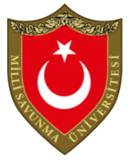 
T.C.MİLLİ SAVUNMA ÜNİVERSİTESİHEZÂRFEN HAVACILIK VE UZAY TEKNOLOJİLERİ ENSTİTÜSÜ MÜDÜRLÜĞÜ   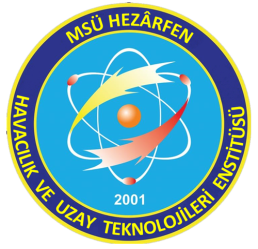 Tercih Sıra NumarasıAna Bilim DalıBaşvuracağı ProgramSEVİYEÜNİVERSİTEFAKÜLTE / ENSTİTÜBÖLÜM / PROGRAMBİTİRME NOTULİSANSYÜKSEK LİSANSSINAVAÇIKLANMA TARİHİSAYISAL PUANIALESY.DİL  SINAVIAÇIKLANMA TARİHİSINAVIN DİLİPUANI
T.C.MİLLİ SAVUNMA ÜNİVERSİTESİHEZÂRFEN HAVACILIK VE UZAY TEKNOLOJİLERİ ENSTİTÜSÜ MÜDÜRLÜĞÜ   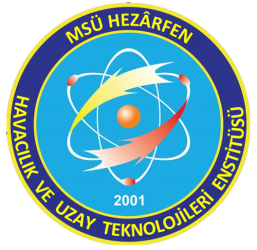 
T.C.MİLLİ SAVUNMA ÜNİVERSİTESİHEZÂRFEN HAVACILIK VE UZAY TEKNOLOJİLERİ ENSTİTÜSÜ MÜDÜRLÜĞÜ   Referans Mektubu Milli Savunma Üniversitesi Hezârfen Havacılık ve Uzay Teknolojileri EnstitüsüYeşilyurt - 34149 İstanbul/TürkiyeSoyadı, Adı	:Adresi	:Başvurulan program	: Adayı ne kadar süredir ve ne vesile ile tanıyorsunuz?Adayı ne kadar süredir ve ne vesile ile tanıyorsunuz?Adayı ne kadar süredir ve ne vesile ile tanıyorsunuz?Adayı ne kadar süredir ve ne vesile ile tanıyorsunuz?Adayı ne kadar süredir ve ne vesile ile tanıyorsunuz?Adayı ne kadar süredir ve ne vesile ile tanıyorsunuz?Adayı ne kadar süredir ve ne vesile ile tanıyorsunuz?Adayı ne kadar süredir ve ne vesile ile tanıyorsunuz?Adayı ne kadar süredir ve ne vesile ile tanıyorsunuz?Şimdiye kadar tanımış olduğunuz benzer konumdaki öğrencilere/personele göre adayı nasıl değerlendirirsiniz?  Şimdiye kadar tanımış olduğunuz benzer konumdaki öğrencilere/personele göre adayı nasıl değerlendirirsiniz?  Şimdiye kadar tanımış olduğunuz benzer konumdaki öğrencilere/personele göre adayı nasıl değerlendirirsiniz?  Şimdiye kadar tanımış olduğunuz benzer konumdaki öğrencilere/personele göre adayı nasıl değerlendirirsiniz?  Şimdiye kadar tanımış olduğunuz benzer konumdaki öğrencilere/personele göre adayı nasıl değerlendirirsiniz?  Şimdiye kadar tanımış olduğunuz benzer konumdaki öğrencilere/personele göre adayı nasıl değerlendirirsiniz?  Şimdiye kadar tanımış olduğunuz benzer konumdaki öğrencilere/personele göre adayı nasıl değerlendirirsiniz?  Şimdiye kadar tanımış olduğunuz benzer konumdaki öğrencilere/personele göre adayı nasıl değerlendirirsiniz?  Şimdiye kadar tanımış olduğunuz benzer konumdaki öğrencilere/personele göre adayı nasıl değerlendirirsiniz?  İlk %5Olağanüstüİlk %5Olağanüstüilk %10Çokiyiilk %25İyiilk %50Ortailk %50Orta%50’nin altı ZayıfBilgim yokAkademik Bilgi DüzeyiAkademik Olarak Kendini Geliştirme İsteğiBağımsız Çalışma YeteneğiSözel ifade BecerisiYazılı ifade BecerisiUyumlu Çalışma BecerisiGenel Olarakİlk %5Olağanüstüİlk %5Olağanüstüİlk %10Çokiyiİlk %25İyiİlk %50Ortaİlk %50Orta%50’nin altı ZayıfBilgim yok